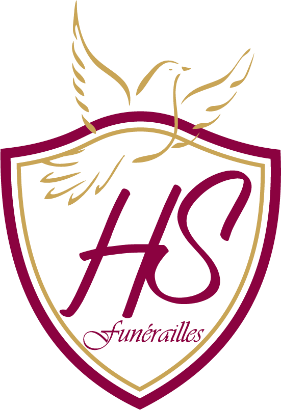 Monsieur Emile LARDIN					son époux,	Nancy et Delphine						ses filles,Grégory et Danny							ses beaux-fils,Ashley, Lyndsey, Lena, Lola, Nathan, Benjamin et Simon 	ses petits-enfants,Et les familles apparentées ont la profonde tristesse de vous faire part du décès de 

Madame Paulette DE WILDE 
Epouse de Monsieur Emilie LARDIN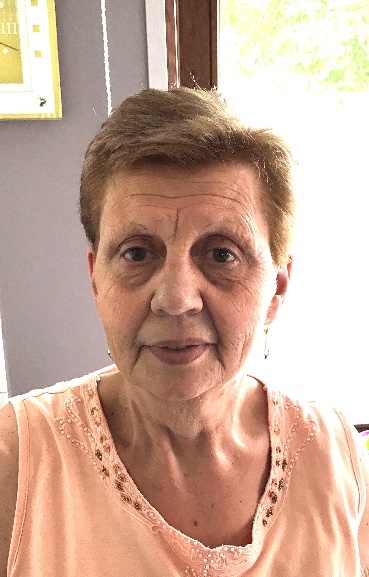 Née le 30 janvier 1953 à Charleroi
Décédée le 02 avril 2023 à Châtelet

Les funérailles religieuses auront lieu ce vendredi 07 avril 2023 au Crématorium de Gilly à 10h30. L’inhumation des cendres se fera au Cimetière de Goutroux vers 14h00.
La défunte repose au funérarium HEREMANS-SCHOTSMANS, 
rue de Taillis – Pré 106, 6200 Chatelineau où un dernier hommage peut lui être rendu ces lundi, mercredi et jeudi de 18h00 à 20h00.

La levée du corps aura lieu ce vendredi 07 avril 2023 à 09h45.Toute l’équipe des funérailles HEREMANS – SCHOTSMANS vous présente ses sincères condoléances.Ce présent avis tient lieu de faire-part.

Funérailles HEREMANS-SCHOTSMANS Châtelineau - 071/38.10.80 – 0476/71.10.28Vos condoléances par e-mail : funerailles-heremans-schotsmans@hotmail.com
